Załącznik nr 1Lokalizacja obszarów na tle woj. śląskiego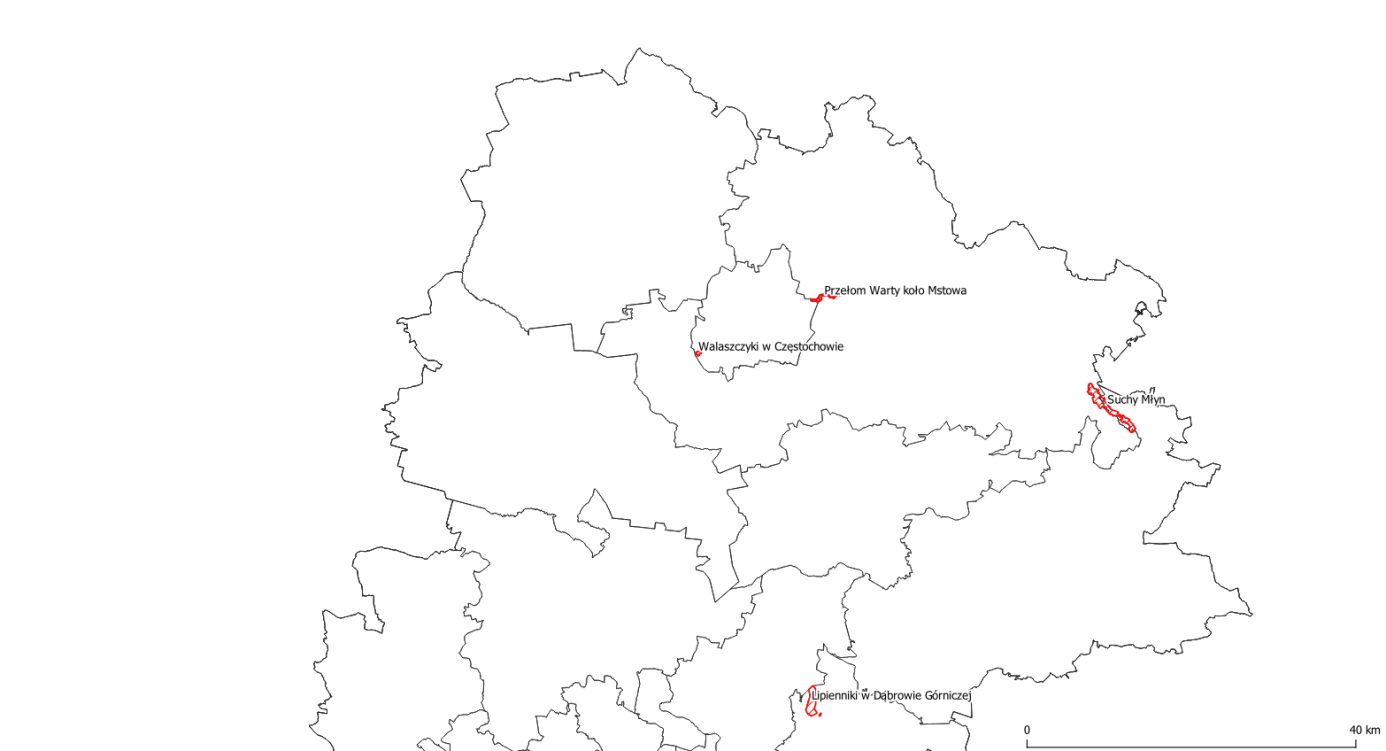 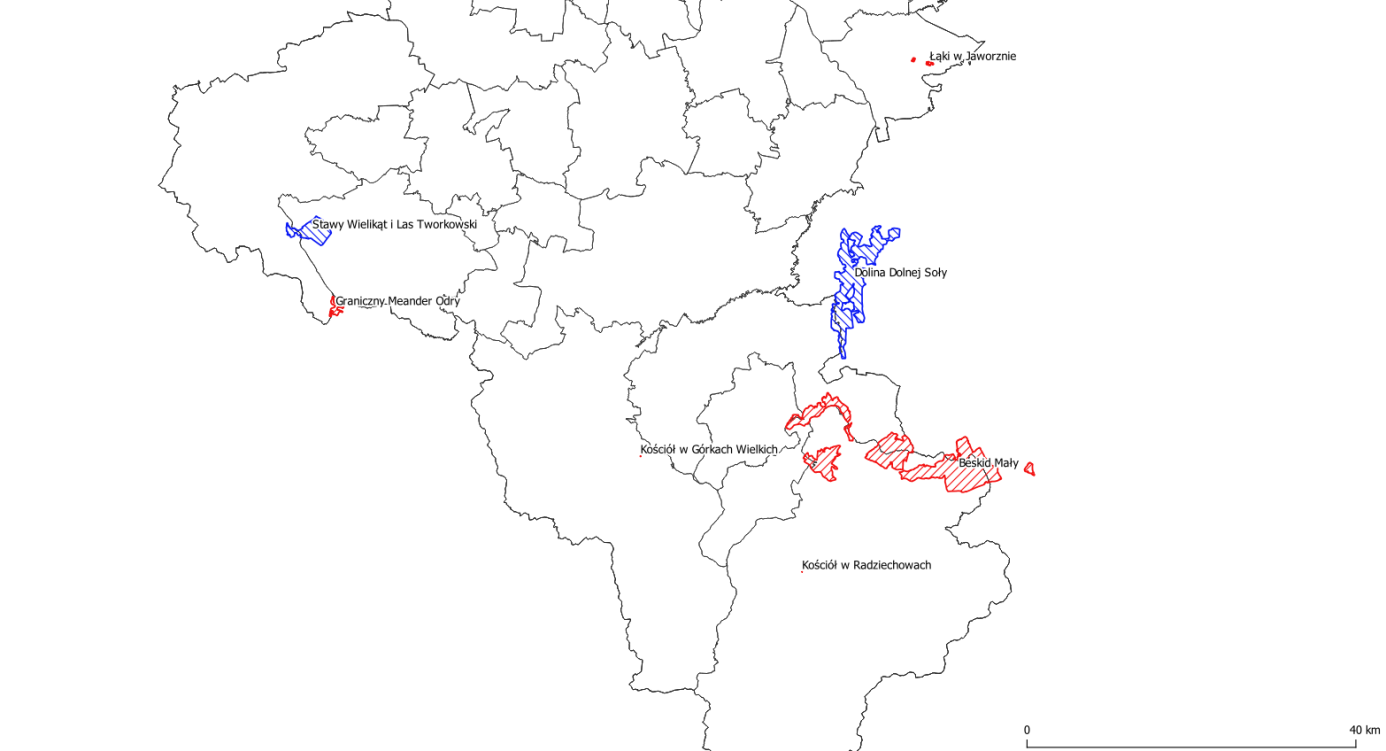 